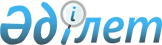 О внесении изменений в решение от 17 июля 2007 года № 24/388-III "О предоставлении материальной помощи некоторым категориям граждан"
					
			Утративший силу
			
			
		
					Решение Восточно-Казахстанского областного маслихата от 9 апреля 2010 года N 20/262-IV. Зарегистрировано Департаментом юстиции Восточно-Казахстанской области 22 апреля 2010 года за N 2529. Утратило силу решением Восточно-Казахстанского областного маслихата от 03 июля 2012 года № 4/63-V      

 Сноска. Утратило силу решением Восточно-Казахстанского областного маслихата от 03.07.2012 № 4/63-V.      В соответствии со статьей 6 Закона Республики Казахстан «О местном государственном управлении и самоуправлении в Республике Казахстан», статьей 20 Закона Республики Казахстан «О льготах и социальной защите участников, инвалидов Великой Отечественной войны и лиц, приравненных к ним», Восточно-Казахстанский областной маслихат РЕШИЛ:



      1. Внести в решение Восточно-Казахстанского областного маслихата «О предоставлении материальной помощи некоторым категориям граждан» от 17 июля 2007 года № 24/388-III (зарегистрировано в Реестре государственной регистрации нормативных правовых актов за № 2452, опубликовано в газетах «Дидар» от 7 августа 2007 года № 94-95, «Рудный Алтай» от 7 августа 2007 года № 118) следующие изменения:



      1) преамбулу Инструкции предоставления материальной помощи некоторым категориям граждан (далее - Инструкция) изложить в следующей редакции:

      «Настоящая Инструкция предоставления материальной помощи некоторым категориям граждан (далее – Инструкция) разработана в целях реализации статьи 20 Закона Республики Казахстан от 28 апреля 1995 года «О льготах и социальной защите участников, инвалидов Великой Отечественной войны и лиц, приравненных к ним» и детализирует условия предоставления материальной помощи для компенсации расходов на коммунальные услуги некоторым категориям граждан.»;



      2) в наименовании Раздела 2 слово «Порядок» заменить словом «Условия»;



      3) раздел 3 Инструкции, за исключением п. 9, а также приложения 1, 2 исключить.



      2. Настоящее решение вводится в действие по истечении десяти календарных дней после дня его первого официального опубликования.      Председатель сессии                       Б. Нурасыл      Секретарь Восточно-Казахстанского

      областного маслихата                      В. Ахаев
					© 2012. РГП на ПХВ «Институт законодательства и правовой информации Республики Казахстан» Министерства юстиции Республики Казахстан
				